8.pielikums atklāta konkursa “Par formas tērpu elementu piegādi”Nr.RPP 2018/2 nolikumamTEHNISKĀ SPECIFIKĀCIJAdaļā Nr.7“Par vasaras bikšu piegādi”Iepirkuma priekšmets – vasaras bikšu piegāde.Aprakstītie parametri vīriešu M izmēra bikšu paraugam Nodrošinu visas tehniskajā specifikācijā izvirzītās prasības:(Pretendenta nosaukums, vadītāja vai pilnvarotās personas amats, vārds, uzvārds un paraksts)Vasaras bikses (attēlam ilustratīvs raksturs) 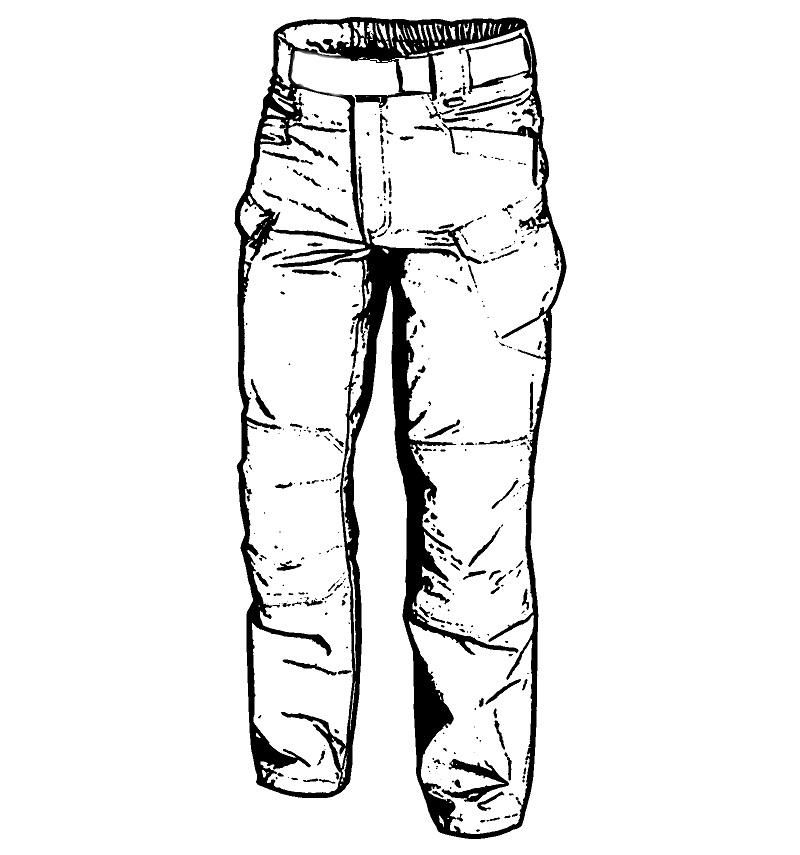 Nr.p.k.Bikšu elementsBiksēm izvirzītās prasības:Biksēm izvirzītās prasības:1.PiegriezumsTaisna silueta ar paaugstinātu vidukļa līniju, speciāla atsevišķa piegriezuma vīriešiem un sievietēm.Taisna silueta ar paaugstinātu vidukļa līniju, speciāla atsevišķa piegriezuma vīriešiem un sievietēm.2.AudumsAuduma sastāvs: 2 virzienu stiepjošs polikoton ripstop (vai analogs) – 60% ± 0,5% kokvilna, 37% ± 0,5% poliesters, 3 % ± 0,5% spandex;Krāsa: melna.Auduma sastāvs: 2 virzienu stiepjošs polikoton ripstop (vai analogs) – 60% ± 0,5% kokvilna, 37% ± 0,5% poliesters, 3 % ± 0,5% spandex;Krāsa: melna.3.AizdareBikses ar YKK firmas (vai analogu) 16,0 ± 1cm rāvējslēdzēja aizdari priekšpusē līdz jostai. Virs rāvējslēdzēja jostas aizdare fiksējas ar velkro kapi 8,0cm x 5,0cm ± 0,5cmBikses ar YKK firmas (vai analogu) 16,0 ± 1cm rāvējslēdzēja aizdari priekšpusē līdz jostai. Virs rāvējslēdzēja jostas aizdare fiksējas ar velkro kapi 8,0cm x 5,0cm ± 0,5cm4.Jostas daļaJostas daļa ar gumiju mugurdaļā pa vidu, 7 siksnas cilpām. Gumija atrodas jostā 18,0 ± 1 cm garumā. 4 gb siksnas cilpas izmēri – 5,5 cm x 4,5 cm ± 0,2 cm, atrodas: gumijas abos galos un priekšpusē abās pusēs; 3 gb siksnas cilpas izmēri – 5,5 cm x 3,0 cm ± 0,2 cm, atrodas: mugurpusē pa vidu un abos sānos Zem katras no priekšējām 2 jostas cilpām ir papildus cilpas atslēgu vai D-gredzena piekabināšanaiJostas daļa ar gumiju mugurdaļā pa vidu, 7 siksnas cilpām. Gumija atrodas jostā 18,0 ± 1 cm garumā. 4 gb siksnas cilpas izmēri – 5,5 cm x 4,5 cm ± 0,2 cm, atrodas: gumijas abos galos un priekšpusē abās pusēs; 3 gb siksnas cilpas izmēri – 5,5 cm x 3,0 cm ± 0,2 cm, atrodas: mugurpusē pa vidu un abos sānos Zem katras no priekšējām 2 jostas cilpām ir papildus cilpas atslēgu vai D-gredzena piekabināšanai5.Kabatas2 anatomiski veidotas pieguļošas, dziļas sānu kabatas ar 16,0 ±0,5 cm gara YKK  (vai analoga) rāvējslēdzēja aizdari. Kabatu izmērs 17,0 X 21,0 ± 1,0 cm.2   priekšējās kabatas ar velkro aizdari telefonam, patronu aptverei u.c. Izmērs 16,0 X 9,0  ± 1,0 cm2  ieslīpa griezuma klasiskas džinsu tipa dziļas kabatas priekšā, dziļums 20,0 ± 1,0 cm.2 ieslīpa griezuma pieguļošas džinsu tipa kabatas mugurpusē,  dziļums 20 ± 1cm. Šajās kabatās katrā ir vēl papildus neliela kabata sīklietām, dziļums 14,0 ± 0,5 cm, platums 6,0 ± 0,5 cm.2 speciālas ceļu sargu kabatas staru iekšpusē.2 anatomiski veidotas pieguļošas, dziļas sānu kabatas ar 16,0 ±0,5 cm gara YKK  (vai analoga) rāvējslēdzēja aizdari. Kabatu izmērs 17,0 X 21,0 ± 1,0 cm.2   priekšējās kabatas ar velkro aizdari telefonam, patronu aptverei u.c. Izmērs 16,0 X 9,0  ± 1,0 cm2  ieslīpa griezuma klasiskas džinsu tipa dziļas kabatas priekšā, dziļums 20,0 ± 1,0 cm.2 ieslīpa griezuma pieguļošas džinsu tipa kabatas mugurpusē,  dziļums 20 ± 1cm. Šajās kabatās katrā ir vēl papildus neliela kabata sīklietām, dziļums 14,0 ± 0,5 cm, platums 6,0 ± 0,5 cm.2 speciālas ceļu sargu kabatas staru iekšpusē.6.IzmēriVīriešu piegriezuma biksēm izmēri ir S-XXXXL, katrs izmērs pieejams 3 dažādos bikšu staru garumos – regulārs, pagarināts un īpaši garš, attiecīgi atbilstoši dažādiem augumiem.Vīriešu  piegriezuma biksēm:Sieviešu piegriezuma biksēm izmēri ir 28-34.Sieviešu piegriezuma biksēm:Izmēriem atkāpes pielaide maksimums 2 cm.Vīriešu piegriezuma biksēm izmēri ir S-XXXXL, katrs izmērs pieejams 3 dažādos bikšu staru garumos – regulārs, pagarināts un īpaši garš, attiecīgi atbilstoši dažādiem augumiem.Vīriešu  piegriezuma biksēm:Sieviešu piegriezuma biksēm izmēri ir 28-34.Sieviešu piegriezuma biksēm:Izmēriem atkāpes pielaide maksimums 2 cm.7. Pretendents iesniedz 1 (vienu) M izmēra vīriešu vasaras bikšu paraugu (bikšu paraugam jāatbilst pievienotajai izmēru tabulai).7. Pretendents iesniedz 1 (vienu) M izmēra vīriešu vasaras bikšu paraugu (bikšu paraugam jāatbilst pievienotajai izmēru tabulai).7. Pretendents iesniedz 1 (vienu) M izmēra vīriešu vasaras bikšu paraugu (bikšu paraugam jāatbilst pievienotajai izmēru tabulai).7. Pretendents iesniedz 1 (vienu) M izmēra vīriešu vasaras bikšu paraugu (bikšu paraugam jāatbilst pievienotajai izmēru tabulai).8. Pretendents iesniedz ražotāja auduma tehnisko raksturojumu.8. Pretendents iesniedz ražotāja auduma tehnisko raksturojumu.8. Pretendents iesniedz ražotāja auduma tehnisko raksturojumu.8. Pretendents iesniedz ražotāja auduma tehnisko raksturojumu.9. Mēru noņemšana:Pretendents pēc pieteikuma saņemšanas noņem mērus individuāli katram darbiniekam, kuram nepieciešamas vasaras bikses.9. Mēru noņemšana:Pretendents pēc pieteikuma saņemšanas noņem mērus individuāli katram darbiniekam, kuram nepieciešamas vasaras bikses.9. Mēru noņemšana:Pretendents pēc pieteikuma saņemšanas noņem mērus individuāli katram darbiniekam, kuram nepieciešamas vasaras bikses.9. Mēru noņemšana:Pretendents pēc pieteikuma saņemšanas noņem mērus individuāli katram darbiniekam, kuram nepieciešamas vasaras bikses.Citas prasības:Citas prasības:Citas prasības:Citas prasības:10. Garantija – vismaz 24 (divdesmit četri) mēneši no pavadzīmes parakstīšanas brīža10. Garantija – vismaz 24 (divdesmit četri) mēneši no pavadzīmes parakstīšanas brīža10. Garantija – vismaz 24 (divdesmit četri) mēneši no pavadzīmes parakstīšanas brīža__________ mēneši11. Preces piegādes termiņš – ne ilgāk kā 30 (trīsdesmit) dienas no mēru noņemšanas dienas11. Preces piegādes termiņš – ne ilgāk kā 30 (trīsdesmit) dienas no mēru noņemšanas dienas11. Preces piegādes termiņš – ne ilgāk kā 30 (trīsdesmit) dienas no mēru noņemšanas dienas__________ dienas12. Trūkumu novēršanas  termiņš - ne vairāk kā 7 (septiņu) darba dienu laikā no Pasūtītāja pretenziju saņemšanas dienas.12. Trūkumu novēršanas  termiņš - ne vairāk kā 7 (septiņu) darba dienu laikā no Pasūtītāja pretenziju saņemšanas dienas.12. Trūkumu novēršanas  termiņš - ne vairāk kā 7 (septiņu) darba dienu laikā no Pasūtītāja pretenziju saņemšanas dienas.__________ darba dienas